Утверждена _____________________________________№____________ от ____________________г.Схема расположения земельного участка или земельных участков на кадастровом плане территории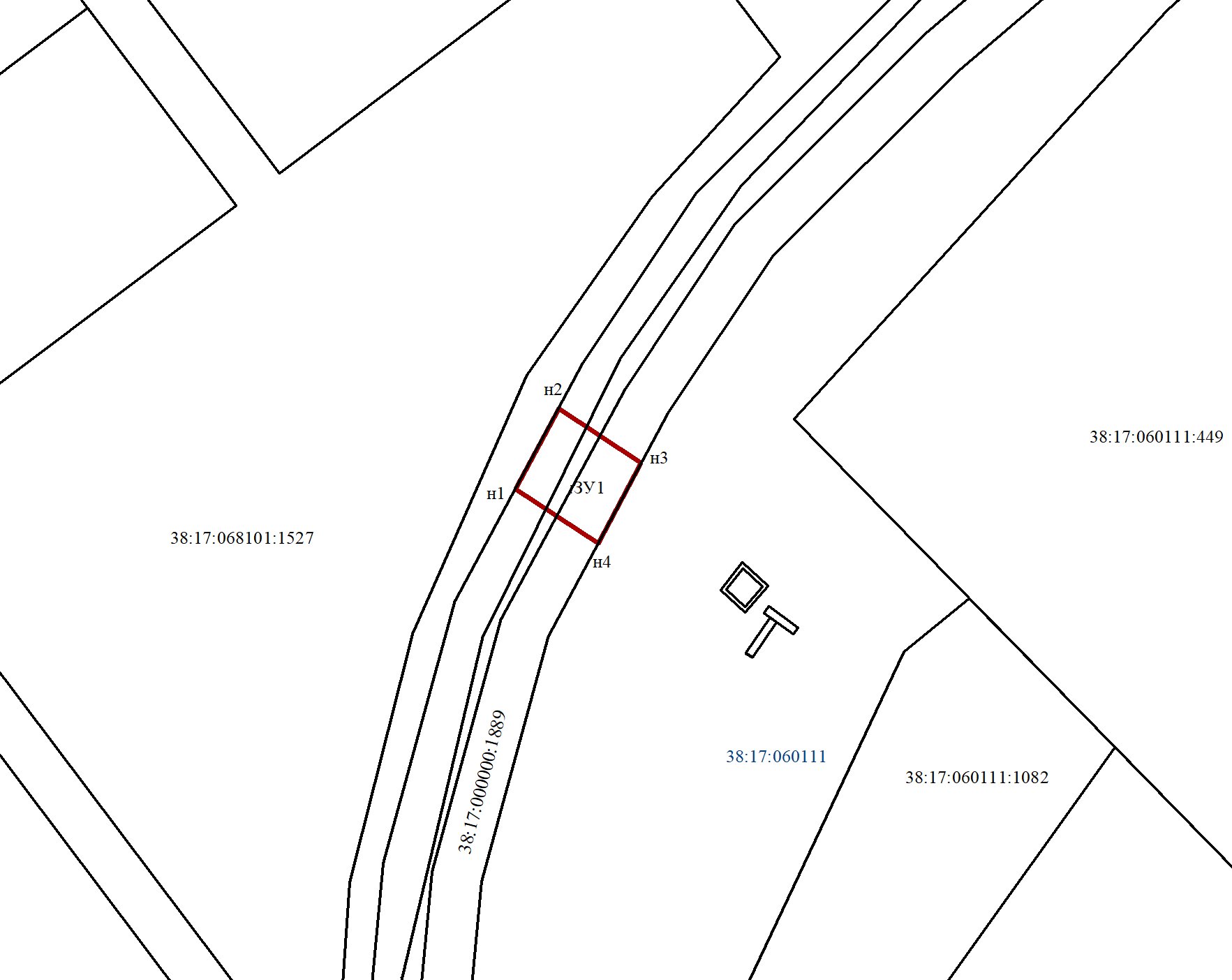 Масштаб 1:1000Условные обозначения:    - Граница образуемого земельного участка;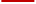     - Граница земельного участка, сведения о котором имеются в ЕГРН;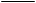      н1 - характерная точка границы земельного участка, полученная в ходе проведения кадастровых работ;     38:17:060111 – кадастровый номер кадастрового квартала;:ЗУ1 - обозначение земельного участка, в отношении которого проводятся кадастровые работы.Кадастровый номер земельного участка: 38:17:000000:1889Кадастровый номер земельного участка: 38:17:000000:1889Кадастровый номер земельного участка: 38:17:000000:1889Площадь земельного участка 133 кв.м.Площадь земельного участка 133 кв.м.Площадь земельного участка 133 кв.м.Система координат МСК-38, зона 3Система координат МСК-38, зона 3Система координат МСК-38, зона 3Обозначение характерных точек границКоординаты, мКоординаты, мОбозначение характерных точек границ12123н11025359.223231404.29н21025368.953231409.52н31025362.333231419.58н41025352.593231414.35н11025359.223231404.29